Методическая разработка практического занятия«Анализ конфигурации вычислительной машины»автор: Долгих Елена Владимировнаноминация: Методическое обеспечение практического занятия общепрофессиональной дисциплиныПОЯСНИТЕЛЬНАЯ ЗАПИСКАУчебно-методическая разработка практического занятия «Анализ конфигурации вычислительной машины» по дисциплине ОП.02. Архитектура аппаратных средств составлена в соответствии с рабочей программой, разработанной в соответствии с ФГОС СПО по специальности 09.02.07 Информационные системы и программирование, утвержденным приказом Министерства образования и науки Российской Федерации от 9 декабря 2016 года, № 1547; на основании примерной программы учебной дисциплины, зарегистрированной в государственном реестре примерных основных образовательных программ под номером: 09.02.07-170511. Дата регистрации в реестре: 11.05.2017 г., а также требований Профессиональных стандартов. Требования к результатам освоения позволяют проверить у обучающихся уровень сформированности и развития профессиональных компетенций в соответствии с ФГОС:ПК 5.7. Производить оценку информационной системы для выявления возможности ее модернизации.Требования к результатам освоения позволяют проверить у обучающихся уровень сформированности и развития общих компетенций в соответствии с ФГОС:ОК 01. Выбирать способы решения задач профессиональной деятельности, применительно к различным контекстам.ОК 02. Осуществлять поиск, анализ и интерпретацию информации, необходимой для выполнения задач профессиональной деятельности.ОК 05. Осуществлять устную и письменную коммуникацию на государственном языке с учетом особенностей социального и культурного контекста.ОК 09. Использовать информационные технологии в профессиональной деятельности.В результате освоения практического занятия обучающийся должен знать:- организацию и принцип работы основных логических блоков компьютерных систем.В результате освоения практического занятия обучающийся должен уметь:- получать информацию о параметрах компьютерной системы.Практическое занятие организовано с использованием информационно- коммуникационных и здоровье сберегающие технологии.На занятии используются практические методы обучения, так как они основаны на практической деятельности студентов. Этими методами формируются практические умения и навыки.Работа студентов носит частично-поисковый характер, так как студенты не пользуются подробными инструкциями, им не задан порядок выполнения необходимых действий, от студентов требуется выбор способов выполнения работы. Характер работы на занятии продуктивный.При проведении практического занятия использована индивидуальная форма организации работы студентов, что разнообразит работу обучающихся, повысит ответственность каждого студента за самостоятельное выполнение полного объема работ, повысит качество подготовки студентов. Кроме индивидуальной формы использована и фронтальная форма организации занятия. При фронтальном обучении происходит управление учебно-познавательной деятельностью всей группы, работающей над единой задачей. На занятии определен единый для всех студентов темп работы.Цели практического занятия:образовательная - формирование у обучающихся умений получать информацию о параметрах компьютерной системы и анализировать конфигурацию вычислительной машины;развивающая – развивать умения и навыки самостоятельной работы с компьютерной системой;воспитательная – содействовать воспитанию профессиональных качеств.Реализация рабочей программы учебной дисциплины ОП.02. Архитектура аппаратных средств осуществляется в лаборатории «Вычислительной техники, архитектуры персонального компьютера и периферийных устройств».Оборудование лаборатории и рабочих мест лаборатории:– 14 компьютеров обучающихся и 2 компьютера преподавателя (аппаратное обеспечение:  2 сетевые платы, процессор Core i5, оперативная память объемом 8 Гб; HDD 1 Tb,  программное обеспечение: операционные системы Windows 7, UNIX, пакет офисных программ, пакет САПР);– Сервер в лаборатории (аппаратное обеспечение: 2 сетевые платы, 12- ядерный процессор с частотой  3,2 ГГц, оперативная память объемом  16 Гб, жесткий диск объемом  2 Тб, программное обеспечение: Windows Server 2016, лицензионная антивирусная программа Kaspersky Endpoint Security 10, лицензионная программа восстановления данных RStudio , лицензионная программа по виртуализации VirtualBox.)                                                                                                                                                                          Технические средства обучения:– Компьютеры с лицензионным программным обеспечением;– Интерактивная доска StarBoard 680;                                                                                                                         – Система голосования VOTUM;– Проектор NEC V230X(G);– Программное обеспечение общего и профессионального назначения: операционная система Windows 7,  Microsoft Office 2010,  RAD Studio 10.1 Berlin, SQL Server 2014, САПР:  Visio Studio 2015, CorelDraw Graphics Suite X3.Информационное обеспечение обучения:1. Колдаев В.Д. Архитектура ЭВМ: учеб. пособие для СПО. –М.: ИД ФОРУМ: НИЦ Инфра-М, 2016. 2. Сенкевич А.В. Архитектура аппаратных средств. – М.: ОИЦ «Академия», 2017.3. Сенкевич А.В. Архитектура ЭВМ и вычислительные системы –М.: ОИЦ «Академия», 2014ТЕХНОЛОГИЧЕСКАЯ КАРТА ПРАКТИЧЕСКОГО ЗАНЯТИЯ Анализ конфигурации вычислительной машиныЭтапы учебного занятия, время этапаОбразовательные задачи этапаРесурсДеятельность педагогаДеятельность обучающихсяМетоды и приемы работыОжидаемые результатыУУД, формирующиеся на данном этапе1. Организационный момент(2 мин)1. Создать условия для возникновения внутренней потребности включения в учебную деятельность.Интерактивная доскаПриветствие преподавателя. Проверяет готовность обучающихся к занятию.Создает эмоциональный настрой на занятие.Приветствуют и слушают преподавателя.Сочетание словесных и наглядных методовОК 05. Осуществлять устную и письменную коммуникацию на государственном языке с учетом особенностей социального и культурного контекста.Коммуникативные: организовывать и осуществлять сотрудничество с преподавателем и другими студентами 2. Мотивационно – целевой(5 мин)1. Вызватьэмоциональныйнастрой испособствоватьсамостоятельномуформулированиютемы и цели занятияИнтерактивная доскаСЛАЙД 1СЛАЙД 2СЛАЙД 3Подведение к теме занятия:1) Создает студентам проблемную ситуацию – подобрать комплектующие для игрового ПК из имеющихся устройств.2) Предлагает обучающимся сформулировать тему и цель занятия.Озвучивает тему занятия после студентов.Уточняет понимание студентами поставленной цели занятия.3) Знакомит студентов с этапами занятия.Формулируют тему занятия и цель занятия.Знакомятся с этапами практического занятия.Аудиовизуальные методыОК 05. Осуществлять устную и письменную коммуникацию на государственном языке с учетом особенностей социального и культурного контекста.Личностные:понимать значимость умения определять конфигурацию ВМРегулятивные: уметь определять и формулировать цель деятельности на занятии с помощью преподавателя3. Актуализация опорных знаний (10 мин)	1. Организовать актуализацию изученных способов действий, достаточных для построения новых знаний.2. Мотивировать студентов к учебному действию.3. Организовать выполнение студентами учебного действия.Интерактивная доска, проектор, голосовая система VOTUMСЛАЙД 4Предлагает студентам ответить на вопросы теста.Отмечает степень вовлеченности студентов 
в работу на занятии.Осуществляет индивидуальный контроль. Отвечают на вопросы.Аудиовизуальные методы.Сочетание словесных и наглядных методовОК 05. Осуществлять устную и письменную коммуникацию на государственном языке с учетом особенностей социального и культурного контекста.ОК 09. Использовать информационные технологии в профессиональной деятельности.Регулятивные: понимать последовательность действий на занятии, рационально использовать время при организации самостоятельной работы на занятииПредметные:должны знать: организацию и принцип работы основных логических блоков компьютерных систем.должны уметь: получать информацию о параметрах компьютерной системы.Вопросы компьютерного теста:1) Базовая конфигурация компьютера включает в себя:а) процессор, внутренняя память, внешняя память, устройства ввода и выводаб) арифметико-логическое устройство, устройство управления, мониторв) микропроцессор, ВЗУ, ОЗУ, ПЗУ, клавиатура, монитор, принтер, мышьг) системный блок, монитор, клавиатура, мышь2) Производительность компьютера характеризуетсяа) количеством операций в секундуб) временем организации связи между ПЗУ и ОЗУв) количеством одновременно выполняемых программг) динамическими характеристиками устройств ввода – вывода3) В чем состоит основное принципиальное отличие хранения информации на внешних информационных носителях от хранения в ОЗУа) в различном объеме хранимой информацииб) в различной скорости доступа к хранящейся информациив) в возможности устанавливать запрет на запись информацииг) в возможности сохранения информации после выключения компьютера4) Какое из перечисленных устройств не относится к внешним запоминающим устройствама) Винчестер б) Usb-накопительв) гибкий магнитный дискг) ОЗУ5) Назначение программного обеспеченияа) обеспечивает автоматическую проверку функционирования отдельных устройствб) совокупность программ, позволяющая организовать решение задач на ЭВМв) организует процесс обработки информации в соответствии с программойг) комплекс программ, обеспечивающий перевод на язык машинных кодов6) Система программирования позволяета) непосредственно решать пользовательские задачиб) записывать программы на языках программированияв) использовать инструментальные программные средстваг) организовать общение человека и компьютера на формальном языке7) Для долговременного хранения информации служита) оперативная память б) дисководв) внешняя памятьг) процессор8) Средства контроля и диагностики относятся ка) операционным системам б) системам программированияв) пакетам прикладных программг) сервисному программному обеспечению9) Драйвер – этоа) специальный разъем для связи с внешними устройствамиб) программа для управления внешними устройствами компьютерав) устройство для управления работой периферийным оборудованиемг) программа для высокоскоростного подключения нескольких устройств10) Что такое буфер обмена?а) Специальная область памяти компьютера, в которой временно хранится информация.б) Специальная область монитора в которой временно хранится информация.в) Жесткий диск.г) Это специальная память компьютера, которую нельзя стереть11) К устройствам вывода информации относятся:а) Мониторб) Цифровая камерав) Принтерг) Наушникид) Системный блок12) Характеристиками этого устройства являются тактовая частота и разрядность.а) процессор б) материнская платав) оперативная памятьг) жесткий диск13) Устройство для преобразования звука из аналоговой формы в цифровую и наоборота) трекбол б) винчестерв) колонкиг) звуковая карта14) На этом устройстве располагаются разъемы для процессора, оперативной памяти, слоты для установки контроллерова) жесткий диск б) материнская платав) магистраль     г) чипсет15) Устройство, предназначенное для вывода сложных и широкоформатных графических объектова) принтер б) сканерв) плоттер г) проектор16) Устройство для оптического ввода в компьютер и преобразования в компьютерную форму изображений и текстова) сканер   б) плоттерв) принтер г) проектор17) Какие устройства относятся к устройствам ввода информации?а) Клавиатураб) Цифровая камерав) Мониторг) Сканерд) Принтер18) Операционные системы входят в состав:а) системы управления базами данных;б) систем программирования;в) прикладного программного обеспечения;г) системного программного обеспечения;19. Что понимается под конфигурацией вычислительной машины?
а) Под конфигурацией вычислительной машины понимают набор аппаратных и программных средств, входящих в ее состав. б) Под конфигурацией вычислительной машины понимают набор программных средств, входящих в ее состав. в) Под конфигурацией вычислительной машины понимают набор аппаратных средств, входящих в ее состав. 20. Что понимается под базовой конфигурацией ВМ?а) Минимальный набор аппаратных средств, без которых невозможен запуск, и работа вычислительной машины определяет ее базовую конфигурацию.б) Минимальный набор программных средств, без которых невозможен запуск, и работа вычислительной машины определяет ее базовую конфигурацию. 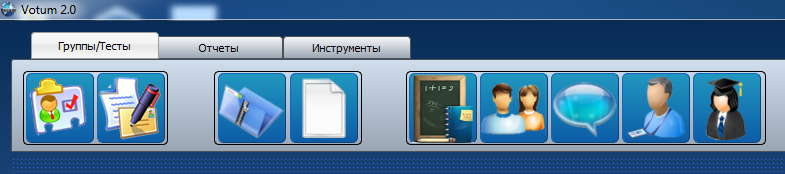 Вопросы компьютерного теста:1) Базовая конфигурация компьютера включает в себя:а) процессор, внутренняя память, внешняя память, устройства ввода и выводаб) арифметико-логическое устройство, устройство управления, мониторв) микропроцессор, ВЗУ, ОЗУ, ПЗУ, клавиатура, монитор, принтер, мышьг) системный блок, монитор, клавиатура, мышь2) Производительность компьютера характеризуетсяа) количеством операций в секундуб) временем организации связи между ПЗУ и ОЗУв) количеством одновременно выполняемых программг) динамическими характеристиками устройств ввода – вывода3) В чем состоит основное принципиальное отличие хранения информации на внешних информационных носителях от хранения в ОЗУа) в различном объеме хранимой информацииб) в различной скорости доступа к хранящейся информациив) в возможности устанавливать запрет на запись информацииг) в возможности сохранения информации после выключения компьютера4) Какое из перечисленных устройств не относится к внешним запоминающим устройствама) Винчестер б) Usb-накопительв) гибкий магнитный дискг) ОЗУ5) Назначение программного обеспеченияа) обеспечивает автоматическую проверку функционирования отдельных устройствб) совокупность программ, позволяющая организовать решение задач на ЭВМв) организует процесс обработки информации в соответствии с программойг) комплекс программ, обеспечивающий перевод на язык машинных кодов6) Система программирования позволяета) непосредственно решать пользовательские задачиб) записывать программы на языках программированияв) использовать инструментальные программные средстваг) организовать общение человека и компьютера на формальном языке7) Для долговременного хранения информации служита) оперативная память б) дисководв) внешняя памятьг) процессор8) Средства контроля и диагностики относятся ка) операционным системам б) системам программированияв) пакетам прикладных программг) сервисному программному обеспечению9) Драйвер – этоа) специальный разъем для связи с внешними устройствамиб) программа для управления внешними устройствами компьютерав) устройство для управления работой периферийным оборудованиемг) программа для высокоскоростного подключения нескольких устройств10) Что такое буфер обмена?а) Специальная область памяти компьютера, в которой временно хранится информация.б) Специальная область монитора в которой временно хранится информация.в) Жесткий диск.г) Это специальная память компьютера, которую нельзя стереть11) К устройствам вывода информации относятся:а) Мониторб) Цифровая камерав) Принтерг) Наушникид) Системный блок12) Характеристиками этого устройства являются тактовая частота и разрядность.а) процессор б) материнская платав) оперативная памятьг) жесткий диск13) Устройство для преобразования звука из аналоговой формы в цифровую и наоборота) трекбол б) винчестерв) колонкиг) звуковая карта14) На этом устройстве располагаются разъемы для процессора, оперативной памяти, слоты для установки контроллерова) жесткий диск б) материнская платав) магистраль     г) чипсет15) Устройство, предназначенное для вывода сложных и широкоформатных графических объектова) принтер б) сканерв) плоттер г) проектор16) Устройство для оптического ввода в компьютер и преобразования в компьютерную форму изображений и текстова) сканер   б) плоттерв) принтер г) проектор17) Какие устройства относятся к устройствам ввода информации?а) Клавиатураб) Цифровая камерав) Мониторг) Сканерд) Принтер18) Операционные системы входят в состав:а) системы управления базами данных;б) систем программирования;в) прикладного программного обеспечения;г) системного программного обеспечения;19. Что понимается под конфигурацией вычислительной машины?
а) Под конфигурацией вычислительной машины понимают набор аппаратных и программных средств, входящих в ее состав. б) Под конфигурацией вычислительной машины понимают набор программных средств, входящих в ее состав. в) Под конфигурацией вычислительной машины понимают набор аппаратных средств, входящих в ее состав. 20. Что понимается под базовой конфигурацией ВМ?а) Минимальный набор аппаратных средств, без которых невозможен запуск, и работа вычислительной машины определяет ее базовую конфигурацию.б) Минимальный набор программных средств, без которых невозможен запуск, и работа вычислительной машины определяет ее базовую конфигурацию. Вопросы компьютерного теста:1) Базовая конфигурация компьютера включает в себя:а) процессор, внутренняя память, внешняя память, устройства ввода и выводаб) арифметико-логическое устройство, устройство управления, мониторв) микропроцессор, ВЗУ, ОЗУ, ПЗУ, клавиатура, монитор, принтер, мышьг) системный блок, монитор, клавиатура, мышь2) Производительность компьютера характеризуетсяа) количеством операций в секундуб) временем организации связи между ПЗУ и ОЗУв) количеством одновременно выполняемых программг) динамическими характеристиками устройств ввода – вывода3) В чем состоит основное принципиальное отличие хранения информации на внешних информационных носителях от хранения в ОЗУа) в различном объеме хранимой информацииб) в различной скорости доступа к хранящейся информациив) в возможности устанавливать запрет на запись информацииг) в возможности сохранения информации после выключения компьютера4) Какое из перечисленных устройств не относится к внешним запоминающим устройствама) Винчестер б) Usb-накопительв) гибкий магнитный дискг) ОЗУ5) Назначение программного обеспеченияа) обеспечивает автоматическую проверку функционирования отдельных устройствб) совокупность программ, позволяющая организовать решение задач на ЭВМв) организует процесс обработки информации в соответствии с программойг) комплекс программ, обеспечивающий перевод на язык машинных кодов6) Система программирования позволяета) непосредственно решать пользовательские задачиб) записывать программы на языках программированияв) использовать инструментальные программные средстваг) организовать общение человека и компьютера на формальном языке7) Для долговременного хранения информации служита) оперативная память б) дисководв) внешняя памятьг) процессор8) Средства контроля и диагностики относятся ка) операционным системам б) системам программированияв) пакетам прикладных программг) сервисному программному обеспечению9) Драйвер – этоа) специальный разъем для связи с внешними устройствамиб) программа для управления внешними устройствами компьютерав) устройство для управления работой периферийным оборудованиемг) программа для высокоскоростного подключения нескольких устройств10) Что такое буфер обмена?а) Специальная область памяти компьютера, в которой временно хранится информация.б) Специальная область монитора в которой временно хранится информация.в) Жесткий диск.г) Это специальная память компьютера, которую нельзя стереть11) К устройствам вывода информации относятся:а) Мониторб) Цифровая камерав) Принтерг) Наушникид) Системный блок12) Характеристиками этого устройства являются тактовая частота и разрядность.а) процессор б) материнская платав) оперативная памятьг) жесткий диск13) Устройство для преобразования звука из аналоговой формы в цифровую и наоборота) трекбол б) винчестерв) колонкиг) звуковая карта14) На этом устройстве располагаются разъемы для процессора, оперативной памяти, слоты для установки контроллерова) жесткий диск б) материнская платав) магистраль     г) чипсет15) Устройство, предназначенное для вывода сложных и широкоформатных графических объектова) принтер б) сканерв) плоттер г) проектор16) Устройство для оптического ввода в компьютер и преобразования в компьютерную форму изображений и текстова) сканер   б) плоттерв) принтер г) проектор17) Какие устройства относятся к устройствам ввода информации?а) Клавиатураб) Цифровая камерав) Мониторг) Сканерд) Принтер18) Операционные системы входят в состав:а) системы управления базами данных;б) систем программирования;в) прикладного программного обеспечения;г) системного программного обеспечения;19. Что понимается под конфигурацией вычислительной машины?
а) Под конфигурацией вычислительной машины понимают набор аппаратных и программных средств, входящих в ее состав. б) Под конфигурацией вычислительной машины понимают набор программных средств, входящих в ее состав. в) Под конфигурацией вычислительной машины понимают набор аппаратных средств, входящих в ее состав. 20. Что понимается под базовой конфигурацией ВМ?а) Минимальный набор аппаратных средств, без которых невозможен запуск, и работа вычислительной машины определяет ее базовую конфигурацию.б) Минимальный набор программных средств, без которых невозможен запуск, и работа вычислительной машины определяет ее базовую конфигурацию. Вопросы компьютерного теста:1) Базовая конфигурация компьютера включает в себя:а) процессор, внутренняя память, внешняя память, устройства ввода и выводаб) арифметико-логическое устройство, устройство управления, мониторв) микропроцессор, ВЗУ, ОЗУ, ПЗУ, клавиатура, монитор, принтер, мышьг) системный блок, монитор, клавиатура, мышь2) Производительность компьютера характеризуетсяа) количеством операций в секундуб) временем организации связи между ПЗУ и ОЗУв) количеством одновременно выполняемых программг) динамическими характеристиками устройств ввода – вывода3) В чем состоит основное принципиальное отличие хранения информации на внешних информационных носителях от хранения в ОЗУа) в различном объеме хранимой информацииб) в различной скорости доступа к хранящейся информациив) в возможности устанавливать запрет на запись информацииг) в возможности сохранения информации после выключения компьютера4) Какое из перечисленных устройств не относится к внешним запоминающим устройствама) Винчестер б) Usb-накопительв) гибкий магнитный дискг) ОЗУ5) Назначение программного обеспеченияа) обеспечивает автоматическую проверку функционирования отдельных устройствб) совокупность программ, позволяющая организовать решение задач на ЭВМв) организует процесс обработки информации в соответствии с программойг) комплекс программ, обеспечивающий перевод на язык машинных кодов6) Система программирования позволяета) непосредственно решать пользовательские задачиб) записывать программы на языках программированияв) использовать инструментальные программные средстваг) организовать общение человека и компьютера на формальном языке7) Для долговременного хранения информации служита) оперативная память б) дисководв) внешняя памятьг) процессор8) Средства контроля и диагностики относятся ка) операционным системам б) системам программированияв) пакетам прикладных программг) сервисному программному обеспечению9) Драйвер – этоа) специальный разъем для связи с внешними устройствамиб) программа для управления внешними устройствами компьютерав) устройство для управления работой периферийным оборудованиемг) программа для высокоскоростного подключения нескольких устройств10) Что такое буфер обмена?а) Специальная область памяти компьютера, в которой временно хранится информация.б) Специальная область монитора в которой временно хранится информация.в) Жесткий диск.г) Это специальная память компьютера, которую нельзя стереть11) К устройствам вывода информации относятся:а) Мониторб) Цифровая камерав) Принтерг) Наушникид) Системный блок12) Характеристиками этого устройства являются тактовая частота и разрядность.а) процессор б) материнская платав) оперативная памятьг) жесткий диск13) Устройство для преобразования звука из аналоговой формы в цифровую и наоборота) трекбол б) винчестерв) колонкиг) звуковая карта14) На этом устройстве располагаются разъемы для процессора, оперативной памяти, слоты для установки контроллерова) жесткий диск б) материнская платав) магистраль     г) чипсет15) Устройство, предназначенное для вывода сложных и широкоформатных графических объектова) принтер б) сканерв) плоттер г) проектор16) Устройство для оптического ввода в компьютер и преобразования в компьютерную форму изображений и текстова) сканер   б) плоттерв) принтер г) проектор17) Какие устройства относятся к устройствам ввода информации?а) Клавиатураб) Цифровая камерав) Мониторг) Сканерд) Принтер18) Операционные системы входят в состав:а) системы управления базами данных;б) систем программирования;в) прикладного программного обеспечения;г) системного программного обеспечения;19. Что понимается под конфигурацией вычислительной машины?
а) Под конфигурацией вычислительной машины понимают набор аппаратных и программных средств, входящих в ее состав. б) Под конфигурацией вычислительной машины понимают набор программных средств, входящих в ее состав. в) Под конфигурацией вычислительной машины понимают набор аппаратных средств, входящих в ее состав. 20. Что понимается под базовой конфигурацией ВМ?а) Минимальный набор аппаратных средств, без которых невозможен запуск, и работа вычислительной машины определяет ее базовую конфигурацию.б) Минимальный набор программных средств, без которых невозможен запуск, и работа вычислительной машины определяет ее базовую конфигурацию. Вопросы компьютерного теста:1) Базовая конфигурация компьютера включает в себя:а) процессор, внутренняя память, внешняя память, устройства ввода и выводаб) арифметико-логическое устройство, устройство управления, мониторв) микропроцессор, ВЗУ, ОЗУ, ПЗУ, клавиатура, монитор, принтер, мышьг) системный блок, монитор, клавиатура, мышь2) Производительность компьютера характеризуетсяа) количеством операций в секундуб) временем организации связи между ПЗУ и ОЗУв) количеством одновременно выполняемых программг) динамическими характеристиками устройств ввода – вывода3) В чем состоит основное принципиальное отличие хранения информации на внешних информационных носителях от хранения в ОЗУа) в различном объеме хранимой информацииб) в различной скорости доступа к хранящейся информациив) в возможности устанавливать запрет на запись информацииг) в возможности сохранения информации после выключения компьютера4) Какое из перечисленных устройств не относится к внешним запоминающим устройствама) Винчестер б) Usb-накопительв) гибкий магнитный дискг) ОЗУ5) Назначение программного обеспеченияа) обеспечивает автоматическую проверку функционирования отдельных устройствб) совокупность программ, позволяющая организовать решение задач на ЭВМв) организует процесс обработки информации в соответствии с программойг) комплекс программ, обеспечивающий перевод на язык машинных кодов6) Система программирования позволяета) непосредственно решать пользовательские задачиб) записывать программы на языках программированияв) использовать инструментальные программные средстваг) организовать общение человека и компьютера на формальном языке7) Для долговременного хранения информации служита) оперативная память б) дисководв) внешняя памятьг) процессор8) Средства контроля и диагностики относятся ка) операционным системам б) системам программированияв) пакетам прикладных программг) сервисному программному обеспечению9) Драйвер – этоа) специальный разъем для связи с внешними устройствамиб) программа для управления внешними устройствами компьютерав) устройство для управления работой периферийным оборудованиемг) программа для высокоскоростного подключения нескольких устройств10) Что такое буфер обмена?а) Специальная область памяти компьютера, в которой временно хранится информация.б) Специальная область монитора в которой временно хранится информация.в) Жесткий диск.г) Это специальная память компьютера, которую нельзя стереть11) К устройствам вывода информации относятся:а) Мониторб) Цифровая камерав) Принтерг) Наушникид) Системный блок12) Характеристиками этого устройства являются тактовая частота и разрядность.а) процессор б) материнская платав) оперативная памятьг) жесткий диск13) Устройство для преобразования звука из аналоговой формы в цифровую и наоборота) трекбол б) винчестерв) колонкиг) звуковая карта14) На этом устройстве располагаются разъемы для процессора, оперативной памяти, слоты для установки контроллерова) жесткий диск б) материнская платав) магистраль     г) чипсет15) Устройство, предназначенное для вывода сложных и широкоформатных графических объектова) принтер б) сканерв) плоттер г) проектор16) Устройство для оптического ввода в компьютер и преобразования в компьютерную форму изображений и текстова) сканер   б) плоттерв) принтер г) проектор17) Какие устройства относятся к устройствам ввода информации?а) Клавиатураб) Цифровая камерав) Мониторг) Сканерд) Принтер18) Операционные системы входят в состав:а) системы управления базами данных;б) систем программирования;в) прикладного программного обеспечения;г) системного программного обеспечения;19. Что понимается под конфигурацией вычислительной машины?
а) Под конфигурацией вычислительной машины понимают набор аппаратных и программных средств, входящих в ее состав. б) Под конфигурацией вычислительной машины понимают набор программных средств, входящих в ее состав. в) Под конфигурацией вычислительной машины понимают набор аппаратных средств, входящих в ее состав. 20. Что понимается под базовой конфигурацией ВМ?а) Минимальный набор аппаратных средств, без которых невозможен запуск, и работа вычислительной машины определяет ее базовую конфигурацию.б) Минимальный набор программных средств, без которых невозможен запуск, и работа вычислительной машины определяет ее базовую конфигурацию. Вопросы компьютерного теста:1) Базовая конфигурация компьютера включает в себя:а) процессор, внутренняя память, внешняя память, устройства ввода и выводаб) арифметико-логическое устройство, устройство управления, мониторв) микропроцессор, ВЗУ, ОЗУ, ПЗУ, клавиатура, монитор, принтер, мышьг) системный блок, монитор, клавиатура, мышь2) Производительность компьютера характеризуетсяа) количеством операций в секундуб) временем организации связи между ПЗУ и ОЗУв) количеством одновременно выполняемых программг) динамическими характеристиками устройств ввода – вывода3) В чем состоит основное принципиальное отличие хранения информации на внешних информационных носителях от хранения в ОЗУа) в различном объеме хранимой информацииб) в различной скорости доступа к хранящейся информациив) в возможности устанавливать запрет на запись информацииг) в возможности сохранения информации после выключения компьютера4) Какое из перечисленных устройств не относится к внешним запоминающим устройствама) Винчестер б) Usb-накопительв) гибкий магнитный дискг) ОЗУ5) Назначение программного обеспеченияа) обеспечивает автоматическую проверку функционирования отдельных устройствб) совокупность программ, позволяющая организовать решение задач на ЭВМв) организует процесс обработки информации в соответствии с программойг) комплекс программ, обеспечивающий перевод на язык машинных кодов6) Система программирования позволяета) непосредственно решать пользовательские задачиб) записывать программы на языках программированияв) использовать инструментальные программные средстваг) организовать общение человека и компьютера на формальном языке7) Для долговременного хранения информации служита) оперативная память б) дисководв) внешняя памятьг) процессор8) Средства контроля и диагностики относятся ка) операционным системам б) системам программированияв) пакетам прикладных программг) сервисному программному обеспечению9) Драйвер – этоа) специальный разъем для связи с внешними устройствамиб) программа для управления внешними устройствами компьютерав) устройство для управления работой периферийным оборудованиемг) программа для высокоскоростного подключения нескольких устройств10) Что такое буфер обмена?а) Специальная область памяти компьютера, в которой временно хранится информация.б) Специальная область монитора в которой временно хранится информация.в) Жесткий диск.г) Это специальная память компьютера, которую нельзя стереть11) К устройствам вывода информации относятся:а) Мониторб) Цифровая камерав) Принтерг) Наушникид) Системный блок12) Характеристиками этого устройства являются тактовая частота и разрядность.а) процессор б) материнская платав) оперативная памятьг) жесткий диск13) Устройство для преобразования звука из аналоговой формы в цифровую и наоборота) трекбол б) винчестерв) колонкиг) звуковая карта14) На этом устройстве располагаются разъемы для процессора, оперативной памяти, слоты для установки контроллерова) жесткий диск б) материнская платав) магистраль     г) чипсет15) Устройство, предназначенное для вывода сложных и широкоформатных графических объектова) принтер б) сканерв) плоттер г) проектор16) Устройство для оптического ввода в компьютер и преобразования в компьютерную форму изображений и текстова) сканер   б) плоттерв) принтер г) проектор17) Какие устройства относятся к устройствам ввода информации?а) Клавиатураб) Цифровая камерав) Мониторг) Сканерд) Принтер18) Операционные системы входят в состав:а) системы управления базами данных;б) систем программирования;в) прикладного программного обеспечения;г) системного программного обеспечения;19. Что понимается под конфигурацией вычислительной машины?
а) Под конфигурацией вычислительной машины понимают набор аппаратных и программных средств, входящих в ее состав. б) Под конфигурацией вычислительной машины понимают набор программных средств, входящих в ее состав. в) Под конфигурацией вычислительной машины понимают набор аппаратных средств, входящих в ее состав. 20. Что понимается под базовой конфигурацией ВМ?а) Минимальный набор аппаратных средств, без которых невозможен запуск, и работа вычислительной машины определяет ее базовую конфигурацию.б) Минимальный набор программных средств, без которых невозможен запуск, и работа вычислительной машины определяет ее базовую конфигурацию. 4. Выполнение работы студентами под руководством преподавателя (60 мин)1. Организовать усвоение студентами нового способа действий.Интерактивная доска, инструкционно-технологическая карта занятияСЛАЙД 5Знакомит студентов с инструкцией по выполнению практического задания.Предлагает студентам выполнить по ИТК практическое задание на ПК.Контролирует выполнение работы.Отмечает степень вовлеченности студентов
в работу на занятии.Акцентирует внимание на конечных результатах учебной деятельности студентов на занятии.Организует выполнение работы над ошибками (по необходимости).Организует физкультминутку.Студенты выполняют практическое задание по ИТК.Выполняют физические упражнения.Самостоятельная индивидуальная работа с ИТ картой.ОК 01. Выбирать способы решения задач профессиональной деятельности, применительно к различным контекстам.ОК 02. Осуществлять поиск, анализ и интерпретацию информации, необходимой для выполнения задач профессиональной деятельности.ОК 09. Использовать информационные технологии в профессиональной деятельности.ПК 5.7. Производить оценку информационной системы для выявления возможности ее модернизации.Познавательные:уметь использовать методы определения конфигурации ПКПредметные:должны знать: организацию и принцип работы основных логических блоков компьютерных систем.должны уметь: получать информацию о параметрах компьютерной системы.Практическое упражнение: Анализ конфигурации вычислительной машиныЗаполните таблицу для вашего рабочего компьютера (в таблицу следует заносить только реальные данные по конфигурации Вашего компьютера, в случае отсутствия какого-либо устройства ставится прочерк)Таблица №1. Конфигурация домашнего ПК Создайте иллюстрацию. Для этого откройте соответствующее окно и скопируйте содержимое экрана в буфер нажатием на клавиатуре клавиши Print Screen. После этого вставьте содержимое буфера в документ Microsoft Word, сохраните документ.Создайте иллюстрацию. Для этого откройте соответствующее окно и скопируйте содержимое экрана в буфер нажатием на клавиатуре клавиши Print Screen. После этого вставьте содержимое буфера в документ Microsoft Word, сохраните документ.Физкультминутка.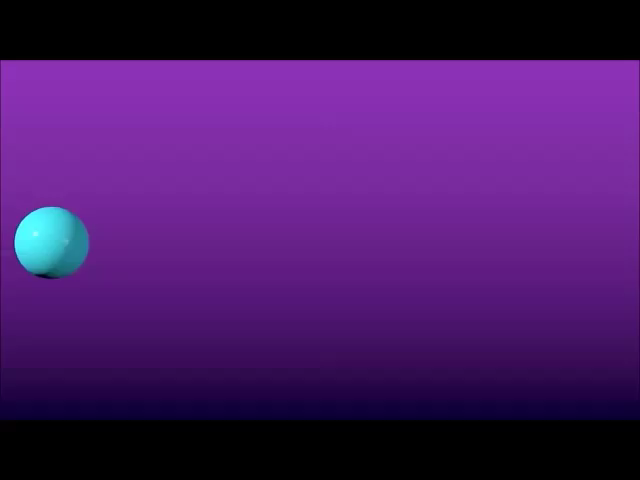 Составьте конфигурацию основных блоков ПК и периферийных устройств для вычислительных машин различной функциональной направленности:Офисный ПКДомашний мультимедиа ПКИгровой ПК и мультимедиа центрЗаполните таблицу для каждой конфигурации (в таблицу следует заносить только реальные данные по конфигурации вашего компьютера, в случае отсутствия какого либо устройства ставиться прочерк).Обоснуйте ваш выбор конфигураций с различных позиций (технологической, экономической, и т.д.)Для офисного ПК нет смысла в максимальном быстродействии компьютера, т.к. он предназначен для выполнения простых задач.Для домашнего компьютера комплектация должна позволять просмотр фильмов в HD качестве, достаточно большим объемом HDD для хранения пользовательских файлов и для запуска простых игр, не требующих высокой производительности.Для игрового компьютера сборка должна быть максимально возможной, т.к. для новых игр требуется много ресурсов ПК, специальная клавиатура и мышь для удобства, монитор с высоким качеством изображения и диагональю.Практическое упражнение: Анализ конфигурации вычислительной машиныЗаполните таблицу для вашего рабочего компьютера (в таблицу следует заносить только реальные данные по конфигурации Вашего компьютера, в случае отсутствия какого-либо устройства ставится прочерк)Таблица №1. Конфигурация домашнего ПК Создайте иллюстрацию. Для этого откройте соответствующее окно и скопируйте содержимое экрана в буфер нажатием на клавиатуре клавиши Print Screen. После этого вставьте содержимое буфера в документ Microsoft Word, сохраните документ.Создайте иллюстрацию. Для этого откройте соответствующее окно и скопируйте содержимое экрана в буфер нажатием на клавиатуре клавиши Print Screen. После этого вставьте содержимое буфера в документ Microsoft Word, сохраните документ.Физкультминутка.Составьте конфигурацию основных блоков ПК и периферийных устройств для вычислительных машин различной функциональной направленности:Офисный ПКДомашний мультимедиа ПКИгровой ПК и мультимедиа центрЗаполните таблицу для каждой конфигурации (в таблицу следует заносить только реальные данные по конфигурации вашего компьютера, в случае отсутствия какого либо устройства ставиться прочерк).Обоснуйте ваш выбор конфигураций с различных позиций (технологической, экономической, и т.д.)Для офисного ПК нет смысла в максимальном быстродействии компьютера, т.к. он предназначен для выполнения простых задач.Для домашнего компьютера комплектация должна позволять просмотр фильмов в HD качестве, достаточно большим объемом HDD для хранения пользовательских файлов и для запуска простых игр, не требующих высокой производительности.Для игрового компьютера сборка должна быть максимально возможной, т.к. для новых игр требуется много ресурсов ПК, специальная клавиатура и мышь для удобства, монитор с высоким качеством изображения и диагональю.Практическое упражнение: Анализ конфигурации вычислительной машиныЗаполните таблицу для вашего рабочего компьютера (в таблицу следует заносить только реальные данные по конфигурации Вашего компьютера, в случае отсутствия какого-либо устройства ставится прочерк)Таблица №1. Конфигурация домашнего ПК Создайте иллюстрацию. Для этого откройте соответствующее окно и скопируйте содержимое экрана в буфер нажатием на клавиатуре клавиши Print Screen. После этого вставьте содержимое буфера в документ Microsoft Word, сохраните документ.Создайте иллюстрацию. Для этого откройте соответствующее окно и скопируйте содержимое экрана в буфер нажатием на клавиатуре клавиши Print Screen. После этого вставьте содержимое буфера в документ Microsoft Word, сохраните документ.Физкультминутка.Составьте конфигурацию основных блоков ПК и периферийных устройств для вычислительных машин различной функциональной направленности:Офисный ПКДомашний мультимедиа ПКИгровой ПК и мультимедиа центрЗаполните таблицу для каждой конфигурации (в таблицу следует заносить только реальные данные по конфигурации вашего компьютера, в случае отсутствия какого либо устройства ставиться прочерк).Обоснуйте ваш выбор конфигураций с различных позиций (технологической, экономической, и т.д.)Для офисного ПК нет смысла в максимальном быстродействии компьютера, т.к. он предназначен для выполнения простых задач.Для домашнего компьютера комплектация должна позволять просмотр фильмов в HD качестве, достаточно большим объемом HDD для хранения пользовательских файлов и для запуска простых игр, не требующих высокой производительности.Для игрового компьютера сборка должна быть максимально возможной, т.к. для новых игр требуется много ресурсов ПК, специальная клавиатура и мышь для удобства, монитор с высоким качеством изображения и диагональю.Практическое упражнение: Анализ конфигурации вычислительной машиныЗаполните таблицу для вашего рабочего компьютера (в таблицу следует заносить только реальные данные по конфигурации Вашего компьютера, в случае отсутствия какого-либо устройства ставится прочерк)Таблица №1. Конфигурация домашнего ПК Создайте иллюстрацию. Для этого откройте соответствующее окно и скопируйте содержимое экрана в буфер нажатием на клавиатуре клавиши Print Screen. После этого вставьте содержимое буфера в документ Microsoft Word, сохраните документ.Создайте иллюстрацию. Для этого откройте соответствующее окно и скопируйте содержимое экрана в буфер нажатием на клавиатуре клавиши Print Screen. После этого вставьте содержимое буфера в документ Microsoft Word, сохраните документ.Физкультминутка.Составьте конфигурацию основных блоков ПК и периферийных устройств для вычислительных машин различной функциональной направленности:Офисный ПКДомашний мультимедиа ПКИгровой ПК и мультимедиа центрЗаполните таблицу для каждой конфигурации (в таблицу следует заносить только реальные данные по конфигурации вашего компьютера, в случае отсутствия какого либо устройства ставиться прочерк).Обоснуйте ваш выбор конфигураций с различных позиций (технологической, экономической, и т.д.)Для офисного ПК нет смысла в максимальном быстродействии компьютера, т.к. он предназначен для выполнения простых задач.Для домашнего компьютера комплектация должна позволять просмотр фильмов в HD качестве, достаточно большим объемом HDD для хранения пользовательских файлов и для запуска простых игр, не требующих высокой производительности.Для игрового компьютера сборка должна быть максимально возможной, т.к. для новых игр требуется много ресурсов ПК, специальная клавиатура и мышь для удобства, монитор с высоким качеством изображения и диагональю.Практическое упражнение: Анализ конфигурации вычислительной машиныЗаполните таблицу для вашего рабочего компьютера (в таблицу следует заносить только реальные данные по конфигурации Вашего компьютера, в случае отсутствия какого-либо устройства ставится прочерк)Таблица №1. Конфигурация домашнего ПК Создайте иллюстрацию. Для этого откройте соответствующее окно и скопируйте содержимое экрана в буфер нажатием на клавиатуре клавиши Print Screen. После этого вставьте содержимое буфера в документ Microsoft Word, сохраните документ.Создайте иллюстрацию. Для этого откройте соответствующее окно и скопируйте содержимое экрана в буфер нажатием на клавиатуре клавиши Print Screen. После этого вставьте содержимое буфера в документ Microsoft Word, сохраните документ.Физкультминутка.Составьте конфигурацию основных блоков ПК и периферийных устройств для вычислительных машин различной функциональной направленности:Офисный ПКДомашний мультимедиа ПКИгровой ПК и мультимедиа центрЗаполните таблицу для каждой конфигурации (в таблицу следует заносить только реальные данные по конфигурации вашего компьютера, в случае отсутствия какого либо устройства ставиться прочерк).Обоснуйте ваш выбор конфигураций с различных позиций (технологической, экономической, и т.д.)Для офисного ПК нет смысла в максимальном быстродействии компьютера, т.к. он предназначен для выполнения простых задач.Для домашнего компьютера комплектация должна позволять просмотр фильмов в HD качестве, достаточно большим объемом HDD для хранения пользовательских файлов и для запуска простых игр, не требующих высокой производительности.Для игрового компьютера сборка должна быть максимально возможной, т.к. для новых игр требуется много ресурсов ПК, специальная клавиатура и мышь для удобства, монитор с высоким качеством изображения и диагональю.Практическое упражнение: Анализ конфигурации вычислительной машиныЗаполните таблицу для вашего рабочего компьютера (в таблицу следует заносить только реальные данные по конфигурации Вашего компьютера, в случае отсутствия какого-либо устройства ставится прочерк)Таблица №1. Конфигурация домашнего ПК Создайте иллюстрацию. Для этого откройте соответствующее окно и скопируйте содержимое экрана в буфер нажатием на клавиатуре клавиши Print Screen. После этого вставьте содержимое буфера в документ Microsoft Word, сохраните документ.Создайте иллюстрацию. Для этого откройте соответствующее окно и скопируйте содержимое экрана в буфер нажатием на клавиатуре клавиши Print Screen. После этого вставьте содержимое буфера в документ Microsoft Word, сохраните документ.Физкультминутка.Составьте конфигурацию основных блоков ПК и периферийных устройств для вычислительных машин различной функциональной направленности:Офисный ПКДомашний мультимедиа ПКИгровой ПК и мультимедиа центрЗаполните таблицу для каждой конфигурации (в таблицу следует заносить только реальные данные по конфигурации вашего компьютера, в случае отсутствия какого либо устройства ставиться прочерк).Обоснуйте ваш выбор конфигураций с различных позиций (технологической, экономической, и т.д.)Для офисного ПК нет смысла в максимальном быстродействии компьютера, т.к. он предназначен для выполнения простых задач.Для домашнего компьютера комплектация должна позволять просмотр фильмов в HD качестве, достаточно большим объемом HDD для хранения пользовательских файлов и для запуска простых игр, не требующих высокой производительности.Для игрового компьютера сборка должна быть максимально возможной, т.к. для новых игр требуется много ресурсов ПК, специальная клавиатура и мышь для удобства, монитор с высоким качеством изображения и диагональю.5. Обсуждение и теоретическая интерпретация полученных результатов работы.(5  мин)1. Организовать анализ выполнения работы и степени овладения студентами запланированных умений.Интерактивная доскаСЛАЙД 6Предлагает обсудить вместе со студентами, что получилось, в чем были трудности при выполнении практического задания. Оказывает содействие в работе над ошибками.Студенты анализируют выполненную практическую работу.Аудиовизуальные методыОК 05. Осуществлять устную и письменную коммуникацию на государственном языке с учетом особенностей социального и культурного контекста.Познавательные:уметь определять конфигурацию вычислительной машины6. Контроль и самооценка знаний и способов действия(4 мин)1. Формировать у обучающихся самооценку качества своей учебной деятельности.2. По результатам выполнения работы на занятии организовать контроль деятельности по применению нового способа деятельности.Лист самооценкиСЛАЙД 6Организует самооценку студентов с помощью заполнения листов самооценкиЗаполняют листы самооценки, подсчитывают баллы, выставляют оценку за занятиеМетоды самоконтроляОК 05. Осуществлять устную и письменную коммуникацию на государственном языке с учетом особенностей социального и культурного контекста.Регулятивные: контроль и коррекция в форме сравнения способа действия и его результата с заданным эталоном. ЛИСТ САМООЦЕНКИФИО студента__________________ Группа__________________Практическое занятие «Анализ конфигурации вычислительной машины»ЛИСТ САМООЦЕНКИФИО студента__________________ Группа__________________Практическое занятие «Анализ конфигурации вычислительной машины»ЛИСТ САМООЦЕНКИФИО студента__________________ Группа__________________Практическое занятие «Анализ конфигурации вычислительной машины»ЛИСТ САМООЦЕНКИФИО студента__________________ Группа__________________Практическое занятие «Анализ конфигурации вычислительной машины»ЛИСТ САМООЦЕНКИФИО студента__________________ Группа__________________Практическое занятие «Анализ конфигурации вычислительной машины»ЛИСТ САМООЦЕНКИФИО студента__________________ Группа__________________Практическое занятие «Анализ конфигурации вычислительной машины»7. Подведение итогов занятия, информация о домашнем задании(2 мин)	1. Организовать фиксацию нового содержания, изученного на уроке.2. Организовать обсуждение и запись домашнего задания.Интерактивная доскаСЛАЙД 6Подведение итогов занятия. Задает домашнее задание: повторить способы определения конфигурации вычислительной машиныФормулируют конечный результат своей работы на занятии.Соотнесение поставленных задач с конечным результатом занятияОК 05. Осуществлять устную и письменную коммуникацию на государственном языке с учетом особенностей социального и культурного контекста.Предметные:должны знать: организацию и принцип работы основных логических блоков компьютерных систем.должны уметь: получать информацию о параметрах компьютерной системы.8. Рефлексия (2 мин)1. Организовать рефлексию студентов по поводу своего психоэмоционального состояния, мотивации, своей деятельности, взаимодействия с преподавателем и студентами.Мишень настроенияСЛАЙД 7Организует проведение рефлексии.Ответить на вопрос: Каково мое эмоциональное состояние на занятии?Оценивают свое эмоциональное состояние на занятии посредством мишени настроения, расположенной на магнитной доске. Студенты крепят в нужном секторе мишени дротики.Самооценка своей деятельности на занятииОК 05. Осуществлять устную и письменную коммуникацию на государственном языке с учетом особенностей социального и культурного контекста.Коммуникативные:организовывать и осуществлять сотрудничество с преподавателем и другими студентами;Личностные:понимать значимость умения получать информацию о параметрах компьютерной системы.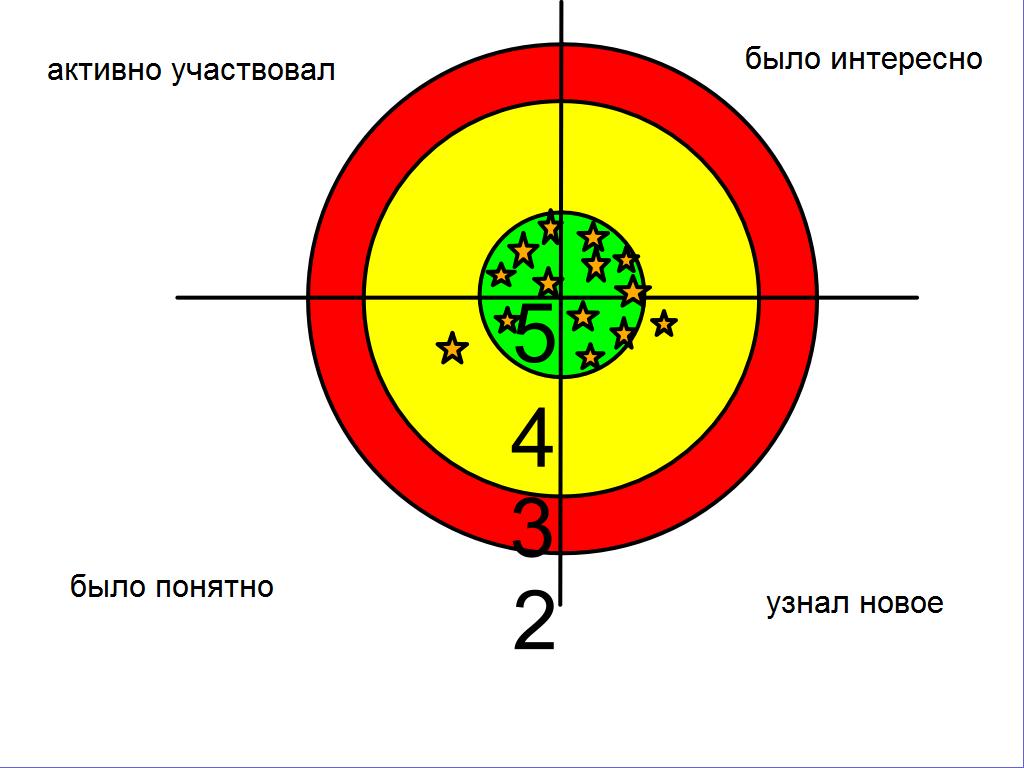 